Двугранный угол. Угол между плоскостями. Перпендикулярность двух плоскостей.Задание:Законспектировать теоретический материалЗакончить предложение:а) две прямые в пространстве называются перпендикулярными, если… б) прямая называется перпендикулярной к плоскости, если… в) если две прямые перпендикулярны к плоскости, то они… 
г) если плоскость перпендикулярна к одной из двух параллельных прямых, то она… д) если две плоскости перпендикулярны к одной прямой, то они…Дан параллелепипед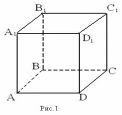 а) Назовите:
1) рёбра, перпендикулярные к плоскости (DCC1)
2) плоскости, перпендикулярные ребру BB1 б) Определите взаимное расположение:
1) прямой CC1 и плоскости (DСВ)  
2) прямой D1C1 и плоскости (DCB) Литература: Лисичкин В.Т. Математика в задачах с решениями: учебное пособие, Лань 2020. с.152-160 Режим доступа: https://e.lanbook.com/reader/book/126952 Срок выполнения – до 6 декабря 2021г.Выполненные задания присылать в группу в контакте:https://vk.com/club209070262 Тема письма:    Воробьев А.,   ОЖВХ-111,   04 декабряДвугранный угол. Угол между плоскостями. Перпендикулярность двух плоскостей.Определение. Двугранным углом называется фигура, образованная прямой и двумя полуплоскостями с общей границей, и не принадлежащими одной плоскости.Определение. Градусной мерой двугранного угла называется градусная мера любого из его линейных углов.При пересечении двух плоскостей образуются четыре двугранных угла (рис. 46). Наименьший из этих углов обычно и называют углом между плоскостями.Определение. Две пересекающиеся плоскости называются перпендикулярными, если угол между ними равен 90o.Признак перпендикулярности двух плоскостей.Свойство перпендикулярных плоскостейЕсли прямая лежит в одной из двух взаимно перпендикулярных плоскостей и перпендикулярна линии их пересечения, то эта прямая перпендикулярна второй плоскости.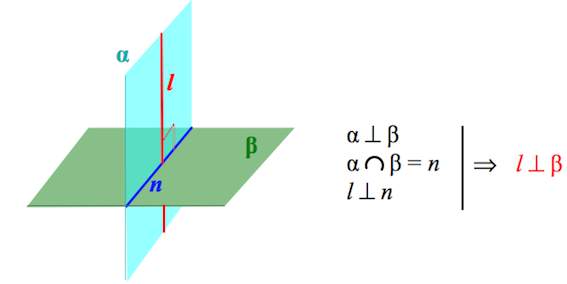 
рис. 44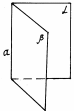      Полуплоскости     и   ,   ограничивающие двугранный угол, называют гранями двугранного угла, а их общую границу а называют ребром двугранного угла.      Двугранные углы называют равными двугранными углами, если их можно совместить.
рис. 45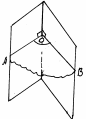 Угол АОВ - линейный угол двугранного угла. Чтобы его построить, нужно выбрать произвольную точку О на ребре, а лучи ОА и ОВ должны быть перпендикулярны к ребру.
рис. 46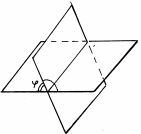 Двугранный угол называется прямым (острым, тупым), если он равен 90o(меньше 90o, больше 90o).

      Если при пересечении двух плоскостей образовалось 4 равных двугранных угла, то такие двугранные углы называют прямыми двугранными углами, а сами плоскости называют перпендикулярными плоскостями (рис. 46).
рис. 47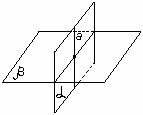 Если одна из двух плоскостей () проходит через прямую (а), перпендикулярную другой плоскости (), то такие плоскости перпендикулярны.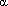 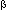 